Változások az orvosi ügyeletben - új szolgáltató – régi helyen – új épületben2018. március 1-től az Interambulance Kft látja el a felnőtt háziorvosi ügyeletet. Az ügyelet az eddigiekben megszokott módon, változatlanul működik. Telefonszáma továbbra is 06(24) 405 – 405.A helyszín annyiban változott, hogy már nem a szigethalmi Egészségházban, hanem az Egészségház főbejáratával szemben levő üzletsoron, az új ügyeleti helyiségben található.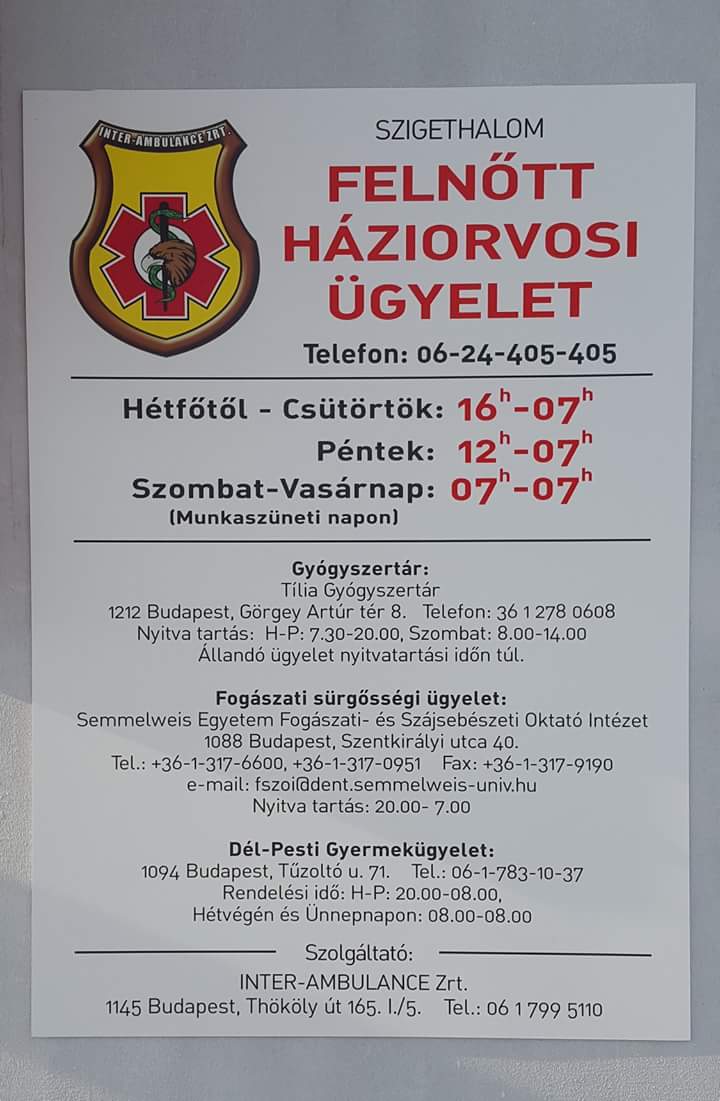 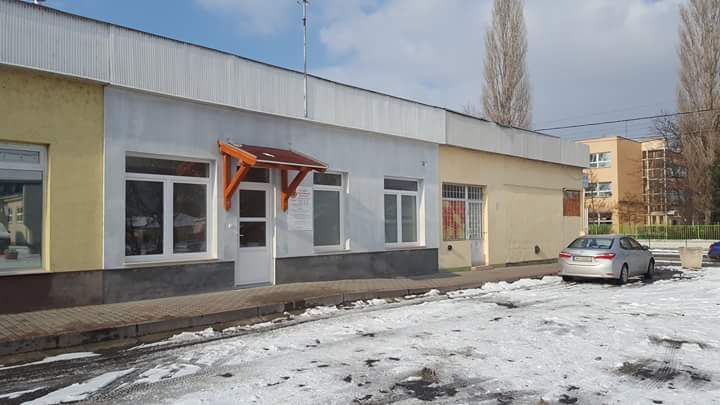 